Экология человека20.05  Тема занятия:  Экономика здоровья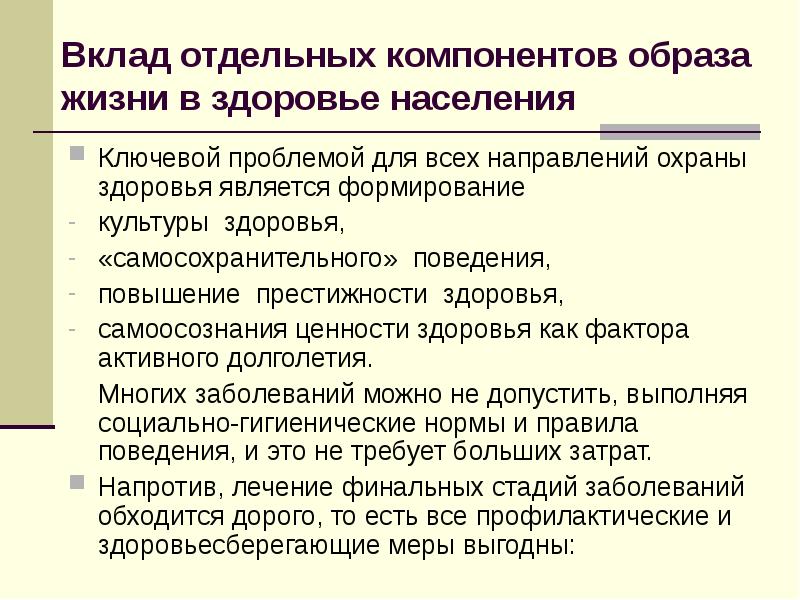  Практическая часть.Проанализировать какое время вы тратите на зарядку, ведете ли вы здоровый образ жизни: правильно ли питаетесь, достаточно ли двигательно- активны. Составить план мероприятий, направленный на улучшение своего здоровья. 